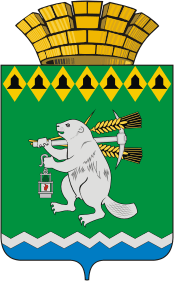  КОМИТЕТ  ПО  АРХИТЕКТУРЕ  И  ГРАДОСТРОИТЕЛЬСТВУ                                               АРТЕМОВСКОГО ГОРОДСКОГО ОКРУГАР А С П О Р Я Ж Е Н И Еот   _________                                                                                                  №___ Об утверждении административного регламента предоставления муниципальной услуги «Выдача разрешений на ввод в эксплуатацию объектов капитального строительства» В соответствии с Федеральными законами от 09.02.2009 № 8-ФЗ                                  «Об обеспечении доступа к информации о деятельности государственных органов и органов местного самоуправления», от 03.08.2018 N 340-ФЗ
"О внесении изменений в Градостроительный кодекс Российской Федерации и отдельные законодательные акты Российской Федерации", от 06.10.2003                        № 131-ФЗ «Об общих принципах организации местного самоуправления в Российской Федерации», от 27.07.2010 № 210-ФЗ «Об организации предоставления государственных и муниципальных услуг», постановлениями Администрации Артемовского городского округа от 25.02.2011 № 170-ПА «Об административных регламентах предоставления муниципальных услуг органами местного самоуправления Артемовского городского округа», от 05.02.2013 № 146-ПА «О внесении дополнений в постановление Администрации Артемовского городского округа от 25.02.2011 № 170-ПА «Об административных регламентах предоставления муниципальных услуг органами местного самоуправления Артемовского городского округа», Положением об органе местного самоуправления «Комитет по архитектуре и градостроительству Артемовского городского округа», принятого решением Думы Артемовского городского округа от 25.09.2008  № 433, руководствуясь статьей 35 Устава Артемовского городского округа, 1. Утвердить административный регламент предоставления муниципальной услуги «Выдача разрешений на ввод в эксплуатацию объектов капитального строительства» (Приложение). 	2. Признать утратившим силу Распоряжение Комитета по архитектуре и градостроительству Артемовского городского округа от 26.04.2019 № 9 «Выдача разрешений на ввод объектов в эксплуатацию при осуществлении капитального строительства, реконструкции объектов капитального строительства, расположенных на территории Артемовского городского округа».3. Опубликовать распоряжение в газете «Артемовский рабочий», разместить на Официальном портале правовой информации Артемовского городского округа (www.артемовский-право.рф) и разместить на официальном сайте Комитета по архитектуре и градостроительству Артемовского городского округа в информационно-телекоммуникационной сети «Интернет».          4. Контроль за исполнением настоящего распоряжения оставляю за собой.Председатель                                                                                       Н.В. Булатова